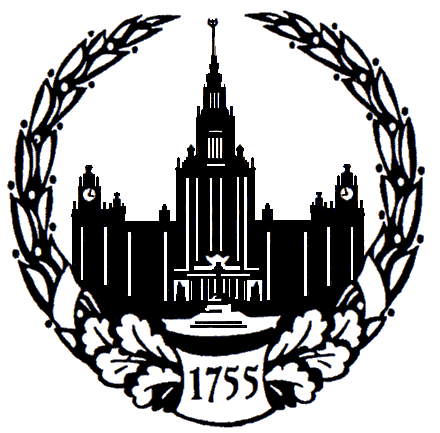 МОСКОВСКИЙ ГОСУДАРСТВЕННЫЙ УНИВЕРСИТЕТимени М.В.ЛОМОНОСОВАФИЛОСОФСКИЙ ФАКУЛЬТЕТОбразовательная программа «ПРАГМАТИКА И МЕНЕДЖМЕНТ КУЛЬТУРЫ»ИНДИВИДУАЛЬНЫЙ ПЛАН  И ОТЧЕТ ПО ПЕДАГОГИЧЕСКОЙ ПРАКТИКЕ СТУДЕНТА___________________________(фамилия, имя, отчество)Москва2017/2018 учебный годПрактика  является обязательным разделом основной образовательной  программы подготовки бакалавра. Она представляет собой вид учебных занятий, непосредственно ориентированных  на профессионально-практическую подготовку обучающихся. Педагогическая практика проводится в учреждениях общего и дополнительного образования детей г. Москвы (Московской области) в 7-8 учебном семестре параллельно с теоретическим обучением в свободное от учебных занятий время.Вместе с дневником педагогической практики студенту необходимо подготовить и сдать:по «стажерской части практики» составленный план урока, подготовленные дидактические и контрольные материалы. При проведении урока или занятия стажером дополнительно предоставляются фото- и видео-материалы.по презентационной части практики: подготовленные материалы, отражающие опыт организации учебной, научно-исследовательской и внеаудиторной работы, которые ориентированы на цели и задачи практики. Фото и видеоматериалы мероприятия.по альтернативной части практики:  материал о конкретном результате  (в соответствии с индивидуальным планом) – подготовленный проект; публикация школьника; выступление школьника на конференции и т.д.Индивидуальный план и отчет о педагогической практике с результатами аттестации, подписанный студентом, с отзывом научного руководителя практики от кафедры и отзывом учителя образовательного учреждения-базы практики и печатью учреждения представляется куратором практики в Учебный Отдел факультета.ИНДИВИДУАЛЬНЫЙ ПЛАН ПЕДАГОГИЧЕСКОЙ ПРАКТИКИ	СТУДЕНТА(фамилия, имя, отчество полностью)ФОРМА ОБУЧЕНИЯ - очная	Научный руководитель практики от кафедры//программы______________________________________________________________________________(ученая степень, ученое звание, ФИО)Руководитель практики от образовательного учреждения - базы практики ____________________________________________________________________________(полное наименование образовательного учреждения, ФИО учителя)Полностью заполненный индивидуальный план и дневник педагогической практики сдается в Учебный Отдел факультета.ОБЩИЙ ПЛАН ПЕДАГОГИЧЕСКОЙ ПРАКТИКИ СТУДЕНТА Общая трудоемкость практики составляет 4 зачетных единицы,  144 часа.ОТЧЕТ О ПРОХОЖДЕНИИ ПЕДАГОГИЧЕСКОЙ ПРАКТИКИПредварительный инструктаж Вводная встреча с руководителями практики от факультета, кафедры и образовательного учреждения – базы практики прошла _____________________ 2017 года.(дата проведения вводной встречи)«С программой практики ознакомлен» Подпись студента _________________«С правилами техники безопасности при прохождении практики ознакомлен» Подпись студента _________________«Информацию о содержании педагогической практики, сроках прохождения практики, базе прохождения практики, итоговой отчетности получил» Подпись студента _________________Подпись руководителя практики от факультета________________Наблюдательная (подготовительная) часть(изучение учебно-методической литературы, знакомство с организацией преподавания дисциплины, программой, календарно-тематическим планом, контрольными и дидактическими материалами, консультации с учителем, посещение уроков или занятий)Подпись студента    ________________________                               	Подпись учителя – руководителя практики от образовательного учреждения  _______________________«Стажерская» часть. Составление плана урока или занятия (составление плана, подготовка дидактических и контрольных материалов, анализ материалов). Проведение урока или занятия стажером – не менее одного – планируется индивидуально с учетом возможностей образовательного учреждения и готовности студента-практиканта к ведению урока или занятия самостоятельно.Составлен план урока или занятия в _______ классе на тему ________________________________________________________________________________________________________________(в электронном и печатном виде прилагается к дневнику)Подготовлены следующие дидактические материалы (прилагаются)________________________________________________________________________________________________________________________________________________________________________Подготовлены следующие контрольные материалы (прилагаются):_______________________________________________________________________________________________________________________________________________________________________Заключение учителя-руководителя практики от образовательного учреждения о результатах прохождения стажерской части практики:______________________________________________________________________________________________________________________________________________________________________________________________________________________________________________________________________________________________________________________________________________________________________________________________________________________________________________________________________________________________________________________________________________________________________________________Оценка учителем-руководителем практики  работы студента (оценка)______________/подпись_____________Презентационная часть. Подготовка материалов, отражающих опыт организации учебной, научной-исследовательской и внеаудиторной работы на философском факультете, ориентированные на цели и задачи практики, способствующие выработке компетенций, предусмотренных ФГОС. Проведение презентации этих материалов для учащихся образовательного учреждения.Проведена презентация материалов о философском факультете (материалы прилагаются) для учащихся ______ класса (классов). Общее количество участников мероприятия школьников _______.Место и время проведения презентации  ___________________________________________________________________________________________________________________________________________________________Краткая характеристика заданных вопросов:_______________________________________________________________________________________________________________________________________________________________________________________________________________________________Характеристика учителем педагогических навыков практиканта при проведении презентации материалов:_____________________________________________________________________________________________________________________________________________________________________________________________________________________________________________________________________________________________________________________________________________________________________________________________________________________________________________________________________________________________________________________________________________________________________________Оценка учителем-руководителем практики  работы студента (оценка)______________/подпись_____________Альтернативная часть По согласованию с руководителем практики от кафедры и учителем - руководителем практики практикантом выбирается один из видов педагогической деятельности, либо из предложенных ниже альтернатив, либо дополнительный: общая организация и руководство исследовательской и проектной деятельностью школьников; организация дискуссии;создание информационных и интерактивных ресурсов; организация школьной конференции; постановка философского спектакля; организацию в школе кружка или специальных групп для дополнительных занятий;индивидуальные занятия с детьми-инвалидами (например, надомниками) с перспективой вовлечения их в коллективные проекты;участие в организации и проведении интеллектуальных соревнований школьников.Альтернативная часть допускает коллективную работу практикантовПояснительная записка к выбору темы и вида педагогической деятельностиПодпись студента    ________________________                               	Подпись руководителя практики  от факультета______________________________Оценка учителем-руководителем практики  работы студента ______________/подпись_____________Отчет студента о проведенной работе (с обязательным описанием содержания и форм педагогической деятельности)Подпись студента     ________________________           Общая оценка куратором от факультета работы студента ________________________/подпись_____________Общая оценка учителем - руководителем практики  работы студента ______________/подпись_____________М. П.   Итоговая часть Выступление на отчетной конференции по практике. Заполняется членами комиссии по организации и проведению педагогической практике философского факультета.Студент___________________________________________________(Фамилия И.О.)представил отчет по педагогической практике «____» __________ 2018 года.Материалы практики представлены _______________________________________(указать, что представлено)Итоговая оценка с учетом представленного отчета  и материалов ________________________Члены комиссии:Направление подготовки   № 51.03.01 «Культурология»Направление подготовки   № 51.03.01 «Культурология»Профиль подготовки культурологияПрофиль подготовки культурологияКвалификация (степень) выпускника:  бакалаврКвалификация (степень) выпускника:  бакалавр№п/пРазделы (этапы) практикиТрудоемкость (в часах)Формы текущего контроля1.Предварительный инструктаж 4 Собеседование2.Наблюдательная (подготовительная) часть30Собеседование с учителем – руководителем практики от школы3.Стажерская часть14Заключение учителя-руководителя практики от школы4.Презентационная часть10Фото-, видеоотчет практиканта с предоставлением разработанной презентации.5.Альтернативная часть76Конкретный результат – подготовленный проект; публикация школьника; выступление школьника на конференции и т.д. 6.Итоговая часть14Анализ деятельности практиканта комиссией с выставлением общей итоговой оценки№п/пКраткое содержание работыдаты